ขอเชิญชวนส่งบทความวิชาการเพื่อพิจารณาลงตีพิมพ์ใน “วารสารแม่โจ้เทคโนโลยีสารสนเทศและนวัตกรรม”วารสารแม่โจ้เทคโนโลยีสารสนเทศและนวัตกรรม Maejo Information Technology and Innovation Journal (MITIJ)	บทความวิชาการมีบทบาทสำคัญในฐานะที่เป็นรูปแบบอันเป็นสากลในการเผยแพร่ความรู้ ความคิด และพัฒนาการที่ได้จากการศึกษา ค้นคว้า วิจัย ในแง่มุมต่าง ๆ มหาวิทยาลัยแม่โจ้จึงได้จัดทำ “วารสารเทคโนโลยีสารสนเทศและนวัตกรรม” ขึ้นเพื่อส่งเสริมการผลิตและเผยแพร่บทความวิชาการโดยมีกำหนดการตีพิมพ์เป็นราย 4 เดือน หรือ กำหนดออกปีละ 3 ฉบับ ในเดือนมกราคม พฤษภาคม และเดือนกันยายน ของทุกปีประเภทผลงานที่รับตีพิมพ์  บทความปริทัศน์ (Review Article) ทั้งในรูปแบบของการเรียบเรียงผลงานวิจัยที่ผ่านมา และการเรียบเรียงสรุปความก้าวหน้าทางเทคโนโลยีสารสนเทศในด้านใดด้านหนึ่ง หรือบทความแนะนำองค์ความรู้ในสาขาการวิจัยที่น่าสนใจ (Tutorial Article)บทความวิชาการ  (Academic Article)  ที่ให้ความรู้อันเป็นประโยชน์แก่นักวิชาชีพด้านเทคโนโลยีสารสนเทศหรือประชาชนทั่วไป บทความวิจัย  (Research Article)  ด้านนวัตกรรมการศึกษาและการจัดการเรียนการสอนในสาขาเทคโนโลยีสารสนเทศและคอมพิวเตอร์  การเตรียมต้นฉบับรับตีพิมพ์ผลงานทั้งภาษาไทยและภาษาอังกฤษ ความยาวไม่เกิน 15 หน้า กระดาษ A4โดยดาวน์โหลดรูปแบบต้นฉบับ(Template) และดูรายละเอียดเพิ่มเติมได้ที่ https://mitij.mju.ac.thบทความภาษาไทยและภาษาอังกฤษให้พิมพ์ด้วยโปรแกรมไมโครซอฟท์เวิร์ด (Microsoft Word) เวอร์ชัน 2013 หรือ 2017 เท่านั้น และจัดเก็บไฟล์เป็น .doc ใช้ตัวอักษร TH SarabunPSKขนาด 16ตัวปกติ (Normal) ยกเว้นชื่อเรื่องให้ใช้ตัวอักษร TH SarabunPSKขนาด 16 (Bold)คุณภาพของวารสาร ทุกบทความที่ตีพิมพ์ในวารสารได้ผ่านการตรวจสอบเชิงวิชาการจากผู้ทรงคุณวุฒิ (Peer Review) จำนวน 3 ท่านเป็นวารสารวิชาการระดับชาติด้านวิทยาศาสตร์และเทคโนโลยีกระบวนการพิจารณาตรวจสอบเชิงวิชาการเบื้องต้นโดยกองบรรณาธิการตรวจสอบเชิงวิชาการ โดยผู้ทรงคุณวุฒิ (Peer Review)วิธีการส่งต้นฉบับ๑. ไปรษณีย์    >>>>   ส่งต้นฉบับ 1 ชุด พร้อมแผ่นบันทึกข้อมูล (CD) ไปยัง 
                                             กองบรรณาธิการวารสารแม่โจ้เทคโนโลยีสารสนเทศและนวัตกรรม 
                                             มหาวิทยาลัยแม่โจ้  เลขที่ 63 หมู่ 4 ต.หนองหาร อ.สันทราย จ.เชียงใหม่ 50290๒. ส่งด้วยตัวเอง (เอกสารเหมือนข้อ 1) นําส่งที่ กองเทคโนโลยีดิจิทัล มหาวิทยาลัยแม่โจ้๓. E-mail: mitij@mju.ac.th    โดยสามารถดาวน์โหลดรูปแบบต้นฉบับได้จากเว็บไซต์     https://mitij.mju.ac.th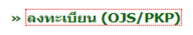 ๔..ส่งเข้าระบบ Online           >http://ojs.mju.ac.th/
                                  > http://mitij.mju.ac.th/                                  ขอบเขตของบทความวิชาการ
- งานวิจัยและบทความทางวิชาการทางด้านเทคโนโลยีสารสนเทศและการสื่อสาร
- งานวิจัยและบทความในสาขาวิชาต่าง ๆ ที่นำเอาเทคโนโลยีสารสนเทศไปประยุกต์ใช้
- งานวิจัยและบทความด้านอื่น ๆ ในองค์กรที่เกี่ยวข้องกับการพัฒนาทางด้านเทคโนโลยีสารสนเทศและการสื่อสารทั่วประเทศ